Керівнику підприємстваКОМЕРЦІЙНА   ПРОПОЗИЦІЯТОВ "Альфа-Інвест-Трейд" – транспортно-логістична компанія, що спеціалізується на перевезеннях сільськогосподарської продукції та продуктів її переробки. Наша компанія являється серйозним учасником ринку вантажних перевезень і вже має репутацію надійного та стабільного партнеру. Ми маємо можливість пропонувати найбільш оптимальні рішення з доставки вантажів та забезпечувати стабільність та якість виконання взятих на себе зобов’язань.ТОВ "Альфа-Інвест-Трейд" надасть повний комплекс якісних транспортних послуг при здійсненні перевезень ваших вантажів автомобільним транспортом. Пропонуємо ВАМ наступні послуги:Оперативна подача транспорту у будь-яке місце завантаження на території Київської, Чернігівської, Сумської, Харківської, Вінницької, Черкаської, Полтавської, Кіровоградської та Дніпропетровської областей;контроль при завантаженні та розвантаженні транспорту;розробка та узгодження оптимальних маршрутів руху;виконання розрахунків тарифів на перевезення по території України;документальний супровід перевезень.В розпорядженні ТОВ "Альфа-Інвест-Трейд" маються такі транспортні засоби:110 одиниць зерновозів, з яких 60 одиниць напівпричіпи-самоскиди вантажопідйомністю 38-42 тон (зернові культури), 30-35 тон (олійні культури); 50 одиниць зчіпок  вантажопідйомністю 40-45 тон.Ми робимо все можливе щоб стати кращою компанією з автовантажних перевезень для кожного клієнта та налаштовані на довгострокове співробітництво. Індивідуальний підхід до кожного клієнта дозволяє нам знаходити найбільш ефективну схему співпраці. Ми не прагнемо здійснити одну – дві вигідні для нас угоди, що не враховують інтереси наших партнерів. Наша мета – довгострокове та взаємовигідне співробітництво. Сподіваємося, що ви станете нашим клієнтом, а наші транспортно-логістичні послуги сприятимуть розвитку Вашого бізнесу!Замовити перевезення можна у нашого менеджера: (068) 463-10-87 - ОлександрЗ повагою,директор ТОВ "Альфа-Інвест-Трейд"                                                     Р. Подолян                    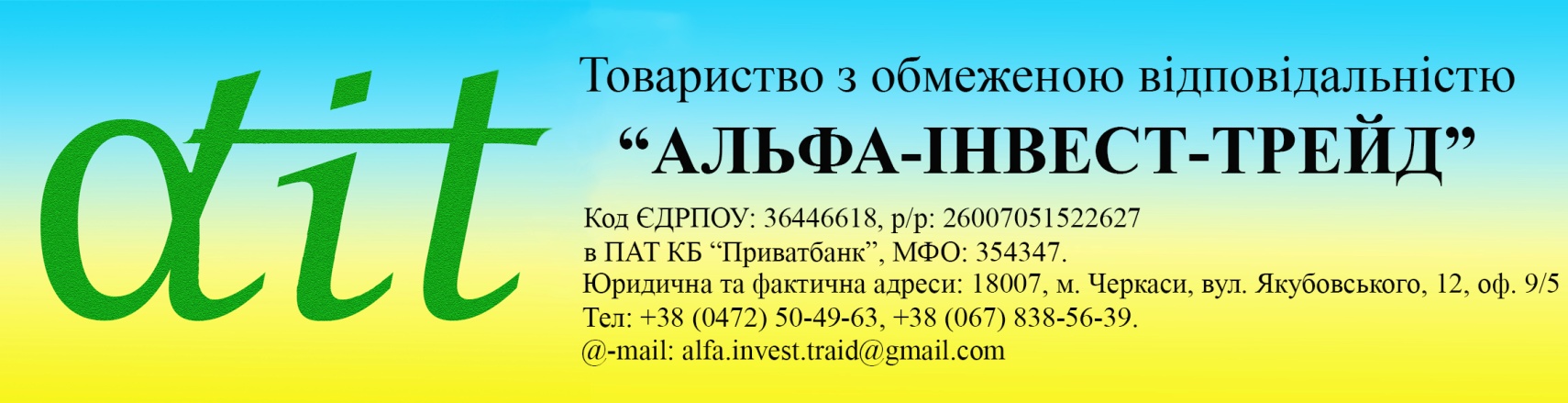 